  Powiat Białostocki              SAMODZIELNY PUBLICZNY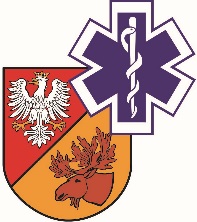                   ZAKŁAD OPIEKI ZDROWOTNEJ W ŁAPACH                  18-100 Łapy, ul. Janusza Korczaka 23                             tel. 85 814 24 38,    85 814 24 39     www.szpitallapy.pl sekretariat@szpitallapy.pl                                                      NIP: 966-13-19-909			            REGON: 050644804Łapy, 07.08.2020 r.DAO.261.7/ZP/14/2020/PNWszyscy Wykonawcy / Uczestnicy postępowania TREŚĆ PYTAŃ Z UDZIELONYMI ODPOWIEDZIAMI 
Dotyczy: postępowania nr ZP/14/2020/PNZamawiający, Samodzielny Publiczny Zakład Opieki Zdrowotnej w Łapach, działając na podstawie
art. 38 ust. 2 ustawy Prawo zamówień publicznych z dnia 29 stycznia 2004 r. (tj. Dz. U. z  2019 r.,
poz. 1843) w odpowiedzi na wniosek Wykonawców o wyjaśnienie treści SIWZ w przetargu nieograniczonym dotyczącym Zakupu i dostawy wyposażenia SOR oraz lądowiska dla śmigłowców LPR na potrzeby SPZOZ w Łapach (Znak postępowania: ZP/14/2020/PN), przekazuje poniżej treść pytań wraz z odpowiedziami:Pytanie nr 1 – Dotyczy: Zestaw komputerowy. Czy Zamawiający dopuszcza napęd zewnętrzny
na USB?Odpowiedź: Zamawiający nie dopuszcza.Pytanie nr 2 – Dotyczy: Zestaw komputerowy. Czy Zamawiający dopuszcza moc zasilacza 180
lub mniejszą?Odpowiedź: Tak, zamawiający dopuszcza.Pytanie nr 3 – Dotyczy: Zestaw komputerowy. Czy Zamawiający dopuszcza chipset karty graficznej innej niż HD Graphics 4600?Odpowiedź: Tak, zamawiający dopuszcza.Pytanie nr 4 – Dotyczy: Zestaw komputerowy. Czy Zamawiający dopuszcza serię procesora niższą niż i7? Np i5, i3?Odpowiedź: Zamawiający dopuszcza, z zastrzeżeniem, iż procesor musi posiadać minimum
4 rdzenie i taktowanie bazowe procesora nie mniejsze niż 2.7 GHZ.Pytanie nr 5 – Dotyczy: Zestaw komputerowy. Czy Zamawiający dopuszcza taktowanie procesora niższe niż 3,2?Odpowiedź: Tak, zamawiający dopuszcza.Pytanie nr 6 – Dotyczy: Zestaw komputerowy. Czy Zamawiający dopuszcza łącznie 6 portów USB (2.0 i 3.0)? Zamiast 6x USB 3.0?Odpowiedź: Tak, zamawiający dopuszcza.Pytanie nr 7 – w załączonej specyfikacji w pakiecie nr 7 dotyczącej zestawu komputerowego, specyfikacja ta wg mojej wiedzy dotyczy komputera marki HP AiO EliteOne 800 G1 i7. Jest
to komputer z roku 2018/2019 więc nowy jest praktycznie nieosiągalny, Jest to jedyny komputer pasujący do Państwa specyfikacji. Jest to jednoznaczne z tym, że tylko ktoś posiadający w swojej ofercie ten konkretny model jest w stanie złożyć ofertę co nijak ma się do "wolnego rynku". Proszę o zmianę specyfikacji na komputery ogólnodostępne, które pozwolą na sprawiedliwy udział w zapytaniu różnych firm komputerowych. Jednocześnie proszę o przedłużenie terminu złożenia oferty.Odpowiedź: Zamawiający dopuszcza zestaw komputerowy o parametrach wyższych niż założone w SIWZ. Zamawiający podtrzymuje termin składania i otwarcia ofert zgodnie z SIWZ.Pytanie nr 8 – Dotyczy: Zestaw komputerowy. Czy Zamawiający dopuszcza w pakiecie 7 matrycę mniejszą niż 23 cale lecz nie mniejszą niż 21 cali?Odpowiedź: Tak, Zamawiający dopuszcza, z zastrzeżeniem, iż matryca nie może być mniejsza niż 21 cali.Pytanie nr 9 – Dotyczy: Zestaw komputerowy. Czy Zamawiający może wykreślić zapis pod pozycją 20 dotyczący 2xPS/2 i RS-232?Odpowiedź: Zamawiający dopuści produkt bez portów 2xPS/2 i RS-232, z zastrzeżeniem, iż produkt będzie spełniał pozostałe parametry.Pytanie nr 10 – Dotyczy: Zestaw komputerowy. Czy Zamawiający w pozycji 18 dotyczącej wymiarów i wagi komputera może zmienić zapis na taki, który będzie pozwalał na złożenie oferty o wymaganych parametrach. (Np. wysokość max 450mm, szerokość max 600mm, głębokość max 550mm, waga max 8,7 kg)?Odpowiedź: Zamawiający informuje, iż rezygnuje z parametrów w zakresie wymiarów produktu,  z zastrzeżeniem, iż produkt nie przekroczy wagi 8,7 kg (+/-5%).Z-ca Dyrektora ds. LecznictwaGrzegorz Roszkowski